A Bottle Of Wine And Two Entrees For $60.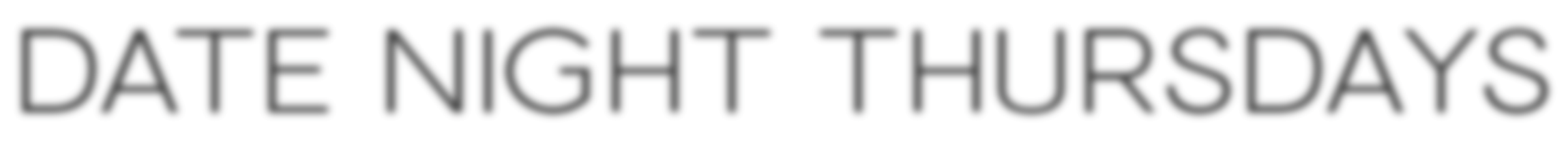 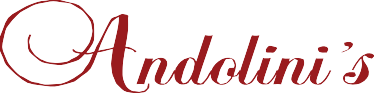 Wine OptionsSELECT ONE:WhiteCA’ MONTINI PINOT GRIGIO, ITALY TORRES “DECASTA” ROSE, SPAINKONO SAUVIGNON BLANC, NEW ZEALAND HESS SELECT CHARDONNAY, CALIFORNIARedASTICA MALBEC, ARGENTINA CECCHI CHIANTI, ITALYCHATEAU ST. JEAN PINOT NOIR, CALIFORNIA DE LOACH CABERNET, CALIFORNIAEntree OptionsSELECT TWO:PORCINI GNOCCHI, MUSHROOMS, PEAS AND PROSCIUTTO LA PASTA DEL CUOCO DEL GIORNOFETTUCCINE ALFREDO W/ SHREDDED BROCCOLI AND CHICKEN SPAGHETTI TOMATO BASIL & CRUNCHY MEATBALLSPESCE DEL GIORNOPAN SEARED SALMON W/ ASPARAGUS, ROASTED POTATOES & LEMON HERB VINAIGRETTE CHICKEN MILANESE W/ ARUGULA TOMATO & RED ONIONCHICKEN MARSALA OVER PENNE CHICKEN “A LA PARMIGIANO”KILLER BURGER SERVED W/ HOMEMADE FRENCH FRIES - ADD BACON, CHEESE AND/OR MUSHROOMS SURF ‘N TURF - 6OZ. TENDERLOIN & GRILLED SHRIMP W/ ROASTED POTATO AND WILTED SPINACH 8OZ. SIRLOIN, SLICED WITH PARMESAN MASHED & SPRING VEGETABLENOT TO BE COMBINED WITH ANY OTHER OFFERS OR COUPONS. VALID ON THURSDAY EVENINGS ONLY. NO SUBSTITUTIONS PLEASE.